Jaarwisselingdienst 2015 - 2016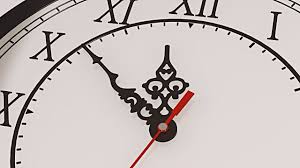 ‘Tijd van oorlog, tijd van vrede.’ (Prediker)OrgelspelHarp: Breton carol (traditioneel Keltisch volkslied, arr: D. Koldeweij)Psalmlezing: Laat de mens zich niets verbeelden (Psalm 90) Uit de vertaling van Ida GerhardtWelkom Aanvangslied: O God, die droeg ons voorgeslacht (staande: Lied 90a : 1, 2 en 3)O God, die droeg ons voorgeslacht,in nacht en stormgebruis,bewijs ook ons uw trouw en macht,wees eeuwig ons tehuis!De schaduw van uw troon omslootuw heiligen weleer,bij U beveiligd is ons loten zeker ons verweer.Gij zijt, van voor Gij zee en aard'hebt door uw woord bereid,altijd dezelfde, die Gij waart,de God der eeuwigheid!Stil gebedBemoediging en groetWe gaan zitten.Samenzang: En duizend jaren gaan als de dag (Lied 90a : 4, 5 en 6)En duizend jaar gaan als de dagvan gist'ren voor U heen,een schaduw, een gedachte vaag,een nachtwaak, die verdween.De tijd draagt alle mensen voortop zijn gestage stroom;ze zijn als gras, door zon verdord,vervluchtigd als een droom.O God, die droeg ons voorgeslachtin tegenspoed en kruis,wees ons een gids in storm en nachten eeuwig ons tehuis!Gebed op de drempel van het nieuwe jaarSamenzang: Groot is uw trouw, o Heer (Lied 885)Groot is uw trouw, o Heer, 
mijn God en Vader. 
Er is geen schaduw van omkeer bij U. 
Ben ik ontrouw, Gij blijft immer dezelfde 
die Gij steeds waart;
dat bewijst Gij ook nu. 
Refrein:
Groot is uw trouw, o Heer,
groot is uw trouw, o Heer,
iedere morgen aan mij weer betoond. 
Al wat ik nodig had, hebt Gij gegeven. 
Groot is uw trouw, o Heer, 
aan mij betoond. 

Gij geeft ons vrede, vergeving van zonden,
en uw nabijheid, die sterkt en die leidt;
kracht voor vandaag,
blijde hoop voor de toekomst.
Gij geeft het leven tot in eeuwigheid. 
Refrein:

Harp: Forest march (Sylvia Woods)Gebed om de opening van het WoordSchriftlezing: Prediker 3 : 1 – 15Samenzang: Tijd van vloek en tijd van zegen (Lied 845 : 1 en 3; melodie Psalm 86)Tijd van vloek en tijd van zegen,tijd van droogte, tijd van regen,dag van oogsten, tijd van nood,tijd van stenen, tijd van brood,tijd van liefhebben, nacht van waken,uur der waarheid, dag der dagen,toekomst die gekomen is,woord dat vol van stilte is.Wie aan dit bestaan verloren,nieuw begin heeft afgezworen,wie het houdt bij wat hij heeft,sterven zal hij ongeleefd.Tijd van leven om met velenbrood en ademtocht te delen,wie niet geeft om zelfbehoud,leven vindt zij honderdvoudSchriftlezing: Galaten 4 : 4 – 7OverwegingHarp: That night in Bethlehem (Iers volksliedje, arr: I. Frimout-Hei)Ik geloofIk vertrouw mij toeaan de levende God.Hij heeft mij gedachten uitgesproken,blijvend tot zijn vriend genoemd.Zijn Naam is mij vertrouwd,kreeg kleurdankzij Jezus, de Messias.In zijn leven en doodvind ik mijzelf terug.Hij is een weg, betrouwbaarook door alle donker.Ik geloofdat mijn dagenniet tevergeefs zijn,mijn leven niet ten dode opgeschreven.Hij zal mij herscheppennaar lijf en leden nieuw,bekleed met licht.Bewogen door Zijn ademtot leven gewektdoor Zijn hartslagzal ik bestaan.             Sytze de VriesSamenzang: Lof zij de Heer, de almachtige koning der ere (Lied 868 : 1, 2, en 5)Lof zij de Heer, de almachtige Koning der ere.Laat ons naar hartelust zingen en blij musiceren.Komt allen saam,psalmzingt de heilige naam,looft al wat ademt de Here.Lof zij de Heer, Hij omringt met zijn liefde uw leven;heeft u in 't licht als op adelaarsvleug'len geheven.Hij die u leidt,zodat uw hart zich verblijdt,Hij heeft zijn woord u gegeven.Lof zij de Heer met de heerlijkste naam van zijn namen,christenen looft Hem met Abrahams kinderen samen.Hart wees gerust,Hij is uw licht en uw lust.Alles wat ademt zegt: Amen.GebedenCollectenSlotlied: Ik sla mijn ogen op en zie (staande; Psalm 121)Ik sla mijn ogen op en ziede hoge bergen aan, waar komt mijn hulp vandaan?Mijn hulp is van mijn Here, diedit alles heeft geschapen. Mijn herder zal niet slapen.Uw wank'le voeten zet Hij vast,als gij geen uitkomst ziet: uw wachter sluimert niet!Zijn oog wordt door geen slaap verrast,Hij wil, als steeds voor dezen, Israëls wachter wezen.De Heer brengt al uw heil tot stand,des daags en in de nacht houdt Hij voor u de wacht.uw schaduw aan uw rechterhand;de zon zal U niet schaden,de maan doet niets ten kwade.De Heer zal u steeds gadeslaan,Hij maakt het kwade goed, Hij is het die u hoedt.Hij zal uw komen en uw gaan,wat u mag wedervaren, in eeuwigheid bewaren.We gaan weer zitten.Harp: In the forest (Sylvia Woods)Jaarwisselingtoespraak door Maaike van WijkHarp: Brandiswhiere’s triumphant return (Sylvia woods)Heenzending, zegen en beamingOrgelspelDe drie stukken: In the forest, Forest march en Brandiswhiere’s triumphant return komen uit de legende van Brandiswhiere. Dat verhaal gaat over een eiland dat gecreëerd wordt door muziek te maken. En over de natuur, vertolkt in muziek. Sylvia Woods componeerde de muziek gebaseerd op Keltische liederen.Voorgangers: Dirk-Jan Bierenbroodspot en ds. Bert van der LindenJaarwisselingtoespraak: Maaike van WijkOrganist: Ben de RooijHarpiste: Doortje Koldeweij. 